Meals x $4.00 = Paid by:  check #         or cash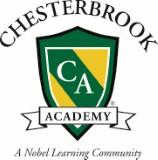 MarchChild’s Name_________________________Classroom_________________________                  March 2017     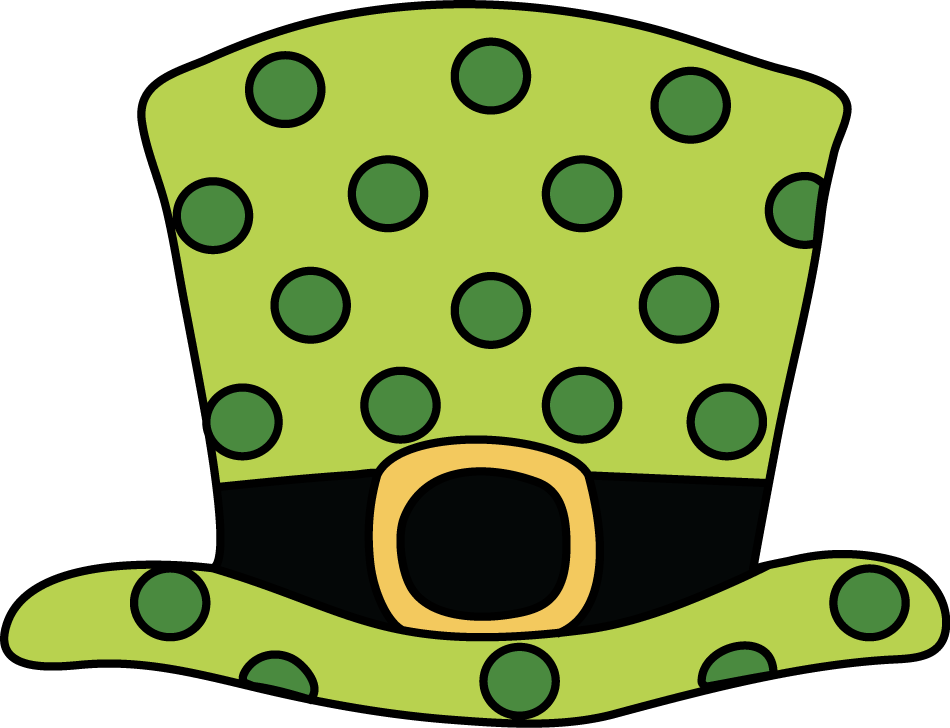 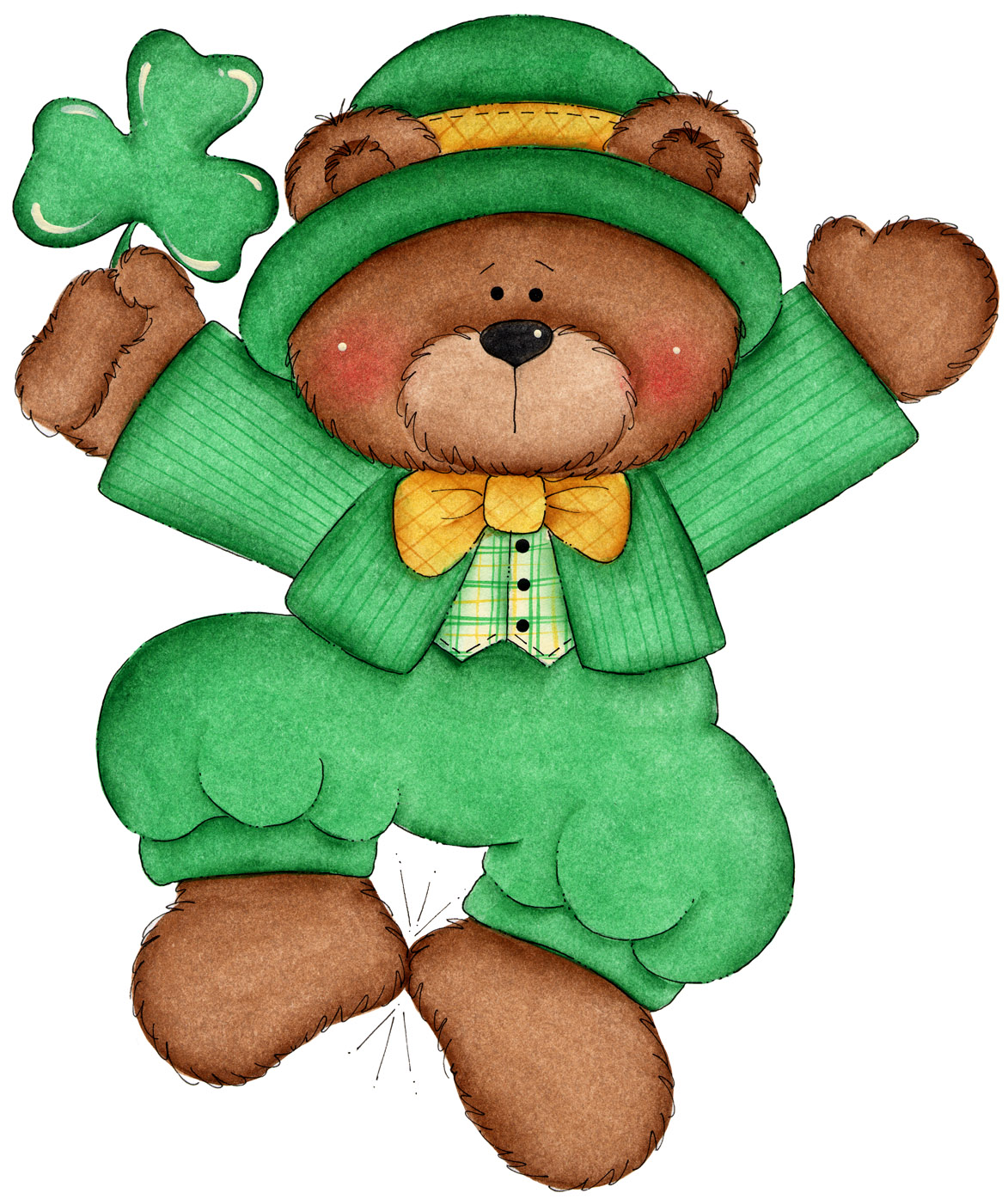                   March 2017                       March 2017                       March 2017                       March 2017     MondayTuesdayWednesdayThursdayFridayFeb 27Pasta w/Tomato Sauce, Roasted Veggies, Fresh FruitPasta w/Olive Oil, Roasted Veggies, Fresh FruitBaked Chicken Nuggets, Roasted Veggies, Fresh FruitFeb 28Baked Fish Sticks, Roasted Seasonal Veggies, Fresh FruitRigatoni w/Lean Beef & Eggplant Bolognese, Roasted Veggies, Fresh FruitRigatoni w/Olive Oil, Roasted Veggies, Fresh FruitMar 1Lean Beef Sloppy Joe’s, Roasted Potato Wedges, Fresh FruitVeggie Crumble Sloppy Joe’s, Roasted Potato Wedges, Fresh FruitGrilled Cheese, Roasted Potato Wedges, Fresh FruitMar 2Chicken Paella, Baked Plantains, Fresh FruitMarinated Sliced Chicken, Baked Plantains, Brown Rice, Fresh FruitMac & Cheese, Roasted Seasonal Veggies, Fresh FruitMar 3Roasted Turkey, Roasted Veggies, Baked Roll, Fresh FruitCheese Pizza, Baked Veggie Chips, Fresh FruitCheese Pizza, Veggies w/Low Fat Dip, Fresh FruitMar 6Low Fat Penne Alfredo, Roasted Seasonal Veggies, Fresh FruitBaked Chicken Nuggets, Roasted Seasonal Veggies, Fresh FruitBaked Tofu Nuggets, Roasted Seasonal Veggies, Fresh FruitMar 7Cheese Ravioli w/Tomato Sauce, Roasted Edamame, Garlic Bread, Fresh FruitCheese Ravioli w/Olive Oil, Roasted Edamame, Garlic Bread, Fresh FruitBreakfast for Lunch – French Toast, Eggs, Fresh FruitMar 8Picadillo, Baked Plantains, Brown Rice, Fresh FruitSautéed Tofu, Baked Plantains, Brown Rice, Fresh FruitGrilled Cheese, Baked Tator Tots, Fresh FruitMar 9Turkey Burger, Baked Tator Tots, Fresh FruitVeggie Burger, Baked Tator Tots, Fresh FruitMac & Cheese, Roasted Seasonal Veggies, Fresh FruitMar 10Shredded Lean Beef Sandwich, Roasted Seasonal Veggies, Fresh FruitCheese Pizza, Baked Veggies Chips, Fresh FruitCheese Pizza, Veggies w/Low Fat Dip, Fresh Fruit                                         March 2016                                            March 2016                                            March 2016                                            March 2016                                            March 2016   MondayTuesdayWednesdayThursdayFridayMar 13Pasta w/Lean Beef & Mushroom Ragout Sauce, Roasted Seasonal Veggies, Fresh FruitPasta w/Olive Oil, Roasted Veggies, Fresh FruitBaked Chicken Nuggets, Roasted Veggies, Fresh FruitMar 14Turkey Tacos, Rice & Beans, Fresh FruitVeggie Crumble Tacos, Rice & Beans, Fresh FruitCheese Tortellini w/Olive Oil, Roasted Veggies, Garlic Bread, Fresh FruitMar 15Sweet & Sour Chicken w/Lo Mein Noodles, Roasted Broccoli & Peppers, Fresh FruitSweet & Sour Tofu w/Lo Mein Noodles, Roasted Broccoli & Peppers, Fresh FruitGrilled Cheese, Roasted Broccoli, Fresh FruitMar 16Veggie Burger, Baked Tator Tots, Fresh FruitLean Beef Meatballs w/Tomato Sauce, Baked Tator Tots, Fresh FruitMac & Cheese, Roasted Seasonal Veggies, Fresh FruitMar 17Cheese Calzones, Parmesan Roasted Broccoli, Fresh FruitCheese Pizza, Baked Veggie Chips, Fresh FruitCheese Pizza, Veggies w/Low Fat Dip, Fresh FruitMar 20Pasta w/Tomato Sauce, Roasted Sweet Peas & Carrots, Fresh FruitBaked Chicken Nuggets, Roasted Sweet Peas & Carrots, Fresh FruitBaked Tofu Nuggets, Roasted Sweet Peas & Carrots, Fresh FruitMar 21Lean Beef & Cheese Burrito, Baked Plantains, Fresh FruitCheese Burrito, Baked Plantains, Fresh FruitCheese Ravioli w/Olive Oil, Roasted Veggies, Fresh FruitMar 22Baked Chicken Piccata, Roasted Rosemary Potatoes, Fresh FruitGrilled Chicken Sandwich, Roasted Rosemary Potatoes, Fresh FruitGrilled Cheese, Roasted Rosemary Potatoes, Fresh FruitMar 23Maple Glazed Sliced Turkey, Roasted Veggies, Baked Roll, Fresh FruitTurkey Po’ Boy Sandwich, Roasted Veggies, Fresh FruitMac & Cheese, Roasted Seasonal Veggies, Fresh FruitMar 24Low Fat Chicken Parmesan Sandwich, Roasted Veggies, Fresh FruitCheese Pizza, Baked Veggie Chips, Fresh FruitCheese Pizza, Veggies w/Low Fat Dip, Fresh Fruit        Monday       Tuesday        Wednesday       Thursday            FridayMar 27Pasta w/Low Fat Alfredo Sauce, Sautéed Broccoli & Garlic, Fresh FruitLow Fat Chicken Alfredo, Sautéed Broccoli & Garlic, Fresh FruitBaked Chicken Nuggets, Sautéed Broccoli & Garlic, Fresh FruitMar 28Chicken Puttanesca, Roasted Potatoes, Garlic Bread, Fresh FruitBreakfast for Lunch --  Eggs, Waffles, Fresh FruitBreakfast for Lunch – Egg & Cheese Muffin, Roasted Potatoes, Fresh FruitMar 29Reuben on Rye w/Swiss & Sauerkraut, Roasted Potatoes, Fresh FruitHot Corned Beef on Rye, Roasted Potatoes, Fresh FruitGrilled Cheese, Roasted Potatoes, Fresh FruitMar 30Braised Chicken & Cheese Empanadas, Black Beans, Baked Plantains, Fresh FruitBraised Chicken, Black Beans, Baked Plantains, Fresh FruitMac & Cheese, Roasted Seasonal Veggies, Fresh FruitMar 31Malibu Melt w/Honey Mustard Aioli, Baked Chips, Fresh FruitCheese Pizza, Baked Veggie Chips, Fresh FruitCheese Pizza, Veggies w/Low Fat Dip, Fresh Fruit